KUZLX00OGJWU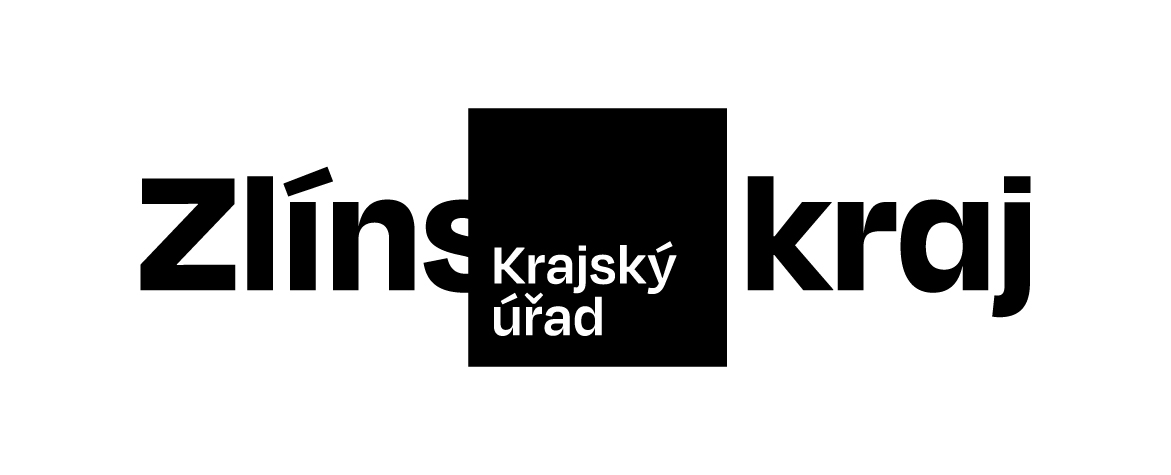 Objednávka č. OBJ/0418/2024/KHObjednávka č. OBJ/0418/2024/KH*KUZLX00OGJWU**KUZLX00OGJWU*Odběratel:Odběratel:Odběratel:Odběratel:Odběratel:Zlínský krajZlínský krajZlínský krajZlínský krajZlínský krajZlínský krajZlínský krajOdbor KHOdbor KHOdbor KHOdbor KHOdbor KHOdbor KHOdbor KHTř. Tomáše Bati 21Tř. Tomáše Bati 21Tř. Tomáše Bati 21Tř. Tomáše Bati 21Tř. Tomáše Bati 21Tř. Tomáše Bati 21Tř. Tomáše Bati 21761 90 Zlín761 90 Zlín761 90 Zlín761 90 Zlín761 90 Zlín761 90 Zlín761 90 ZlínIČO: 70891320, DIČ: CZ70891320IČO: 70891320, DIČ: CZ70891320IČO: 70891320, DIČ: CZ70891320IČO: 70891320, DIČ: CZ70891320IČO: 70891320, DIČ: CZ70891320IČO: 70891320, DIČ: CZ70891320IČO: 70891320, DIČ: CZ70891320Bankovní účet odběratele:Bankovní účet odběratele:Bankovní účet odběratele:Bankovní účet odběratele:Bankovní účet odběratele:2786182/08002786182/08002786182/08002786182/08002786182/08002786182/08002786182/0800Dodavatel:Dodavatel:Dodavatel:Dodavatel:Dodavatel:Novák JiříNovák JiříNovák JiříNovák JiříNovák JiříNovák JiříNovák JiříKorytňanská 199Korytňanská 199Korytňanská 199Korytňanská 199Korytňanská 199Korytňanská 199Korytňanská 19968765 Strání68765 Strání68765 Strání68765 Strání68765 Strání68765 Strání68765 StráníIČO: 03268161IČO: 03268161IČO: 03268161IČO: 03268161IČO: 03268161IČO: 03268161IČO: 03268161Bankovní účet dodavatele:Bankovní účet dodavatele:Bankovní účet dodavatele:Bankovní účet dodavatele:Bankovní účet dodavatele:115-151650297/0100115-151650297/0100115-151650297/0100115-151650297/0100115-151650297/0100115-151650297/0100115-151650297/0100Předpokládaná cena:Předpokládaná cena:Předpokládaná cena:Předpokládaná cena:Předpokládaná cena:107 500,00 Kč107 500,00 Kč107 500,00 Kč107 500,00 Kč107 500,00 Kč107 500,00 Kč107 500,00 KčObjednáváme u Vás podle platných zákonných směrnic o odběru, dodávce zboží a službách, tyto dodávky:Objednáváme u Vás podle platných zákonných směrnic o odběru, dodávce zboží a službách, tyto dodávky:Objednáváme u Vás podle platných zákonných směrnic o odběru, dodávce zboží a službách, tyto dodávky:Objednáváme u Vás podle platných zákonných směrnic o odběru, dodávce zboží a službách, tyto dodávky:Objednáváme u Vás podle platných zákonných směrnic o odběru, dodávce zboží a službách, tyto dodávky:Objednáváme u Vás podle platných zákonných směrnic o odběru, dodávce zboží a službách, tyto dodávky:Objednáváme u Vás podle platných zákonných směrnic o odběru, dodávce zboží a službách, tyto dodávky:Objednáváme u Vás podle platných zákonných směrnic o odběru, dodávce zboží a službách, tyto dodávky:Objednáváme u Vás podle platných zákonných směrnic o odběru, dodávce zboží a službách, tyto dodávky:Objednáváme u Vás podle platných zákonných směrnic o odběru, dodávce zboží a službách, tyto dodávky:Objednáváme u Vás podle platných zákonných směrnic o odběru, dodávce zboží a službách, tyto dodávky:Objednáváme u Vás podle platných zákonných směrnic o odběru, dodávce zboží a službách, tyto dodávky:Pronájem pódia vč. ozvučení a osvětlení dle přílohy P01 na Koncert ZK dne 5.9.2024 na platformě 14|15 BAŤOVA INSTITUTU.
Storno: V případě zrušení koncertu 3.9.2024 před vyjetím dodavatele, částka nebude fakturována. V případě zrušení koncertu 4.9.2024 bude fakturován storno poplatek ve výši 45.000 Kč.
V případě přesunu do Kongresového centra Zlín - cena 25 000 Kč za technické zabezpečení koncertu.Pronájem pódia vč. ozvučení a osvětlení dle přílohy P01 na Koncert ZK dne 5.9.2024 na platformě 14|15 BAŤOVA INSTITUTU.
Storno: V případě zrušení koncertu 3.9.2024 před vyjetím dodavatele, částka nebude fakturována. V případě zrušení koncertu 4.9.2024 bude fakturován storno poplatek ve výši 45.000 Kč.
V případě přesunu do Kongresového centra Zlín - cena 25 000 Kč za technické zabezpečení koncertu.Pronájem pódia vč. ozvučení a osvětlení dle přílohy P01 na Koncert ZK dne 5.9.2024 na platformě 14|15 BAŤOVA INSTITUTU.
Storno: V případě zrušení koncertu 3.9.2024 před vyjetím dodavatele, částka nebude fakturována. V případě zrušení koncertu 4.9.2024 bude fakturován storno poplatek ve výši 45.000 Kč.
V případě přesunu do Kongresového centra Zlín - cena 25 000 Kč za technické zabezpečení koncertu.Pronájem pódia vč. ozvučení a osvětlení dle přílohy P01 na Koncert ZK dne 5.9.2024 na platformě 14|15 BAŤOVA INSTITUTU.
Storno: V případě zrušení koncertu 3.9.2024 před vyjetím dodavatele, částka nebude fakturována. V případě zrušení koncertu 4.9.2024 bude fakturován storno poplatek ve výši 45.000 Kč.
V případě přesunu do Kongresového centra Zlín - cena 25 000 Kč za technické zabezpečení koncertu.Pronájem pódia vč. ozvučení a osvětlení dle přílohy P01 na Koncert ZK dne 5.9.2024 na platformě 14|15 BAŤOVA INSTITUTU.
Storno: V případě zrušení koncertu 3.9.2024 před vyjetím dodavatele, částka nebude fakturována. V případě zrušení koncertu 4.9.2024 bude fakturován storno poplatek ve výši 45.000 Kč.
V případě přesunu do Kongresového centra Zlín - cena 25 000 Kč za technické zabezpečení koncertu.Pronájem pódia vč. ozvučení a osvětlení dle přílohy P01 na Koncert ZK dne 5.9.2024 na platformě 14|15 BAŤOVA INSTITUTU.
Storno: V případě zrušení koncertu 3.9.2024 před vyjetím dodavatele, částka nebude fakturována. V případě zrušení koncertu 4.9.2024 bude fakturován storno poplatek ve výši 45.000 Kč.
V případě přesunu do Kongresového centra Zlín - cena 25 000 Kč za technické zabezpečení koncertu.Pronájem pódia vč. ozvučení a osvětlení dle přílohy P01 na Koncert ZK dne 5.9.2024 na platformě 14|15 BAŤOVA INSTITUTU.
Storno: V případě zrušení koncertu 3.9.2024 před vyjetím dodavatele, částka nebude fakturována. V případě zrušení koncertu 4.9.2024 bude fakturován storno poplatek ve výši 45.000 Kč.
V případě přesunu do Kongresového centra Zlín - cena 25 000 Kč za technické zabezpečení koncertu.Pronájem pódia vč. ozvučení a osvětlení dle přílohy P01 na Koncert ZK dne 5.9.2024 na platformě 14|15 BAŤOVA INSTITUTU.
Storno: V případě zrušení koncertu 3.9.2024 před vyjetím dodavatele, částka nebude fakturována. V případě zrušení koncertu 4.9.2024 bude fakturován storno poplatek ve výši 45.000 Kč.
V případě přesunu do Kongresového centra Zlín - cena 25 000 Kč za technické zabezpečení koncertu.Pronájem pódia vč. ozvučení a osvětlení dle přílohy P01 na Koncert ZK dne 5.9.2024 na platformě 14|15 BAŤOVA INSTITUTU.
Storno: V případě zrušení koncertu 3.9.2024 před vyjetím dodavatele, částka nebude fakturována. V případě zrušení koncertu 4.9.2024 bude fakturován storno poplatek ve výši 45.000 Kč.
V případě přesunu do Kongresového centra Zlín - cena 25 000 Kč za technické zabezpečení koncertu.Pronájem pódia vč. ozvučení a osvětlení dle přílohy P01 na Koncert ZK dne 5.9.2024 na platformě 14|15 BAŤOVA INSTITUTU.
Storno: V případě zrušení koncertu 3.9.2024 před vyjetím dodavatele, částka nebude fakturována. V případě zrušení koncertu 4.9.2024 bude fakturován storno poplatek ve výši 45.000 Kč.
V případě přesunu do Kongresového centra Zlín - cena 25 000 Kč za technické zabezpečení koncertu.Pronájem pódia vč. ozvučení a osvětlení dle přílohy P01 na Koncert ZK dne 5.9.2024 na platformě 14|15 BAŤOVA INSTITUTU.
Storno: V případě zrušení koncertu 3.9.2024 před vyjetím dodavatele, částka nebude fakturována. V případě zrušení koncertu 4.9.2024 bude fakturován storno poplatek ve výši 45.000 Kč.
V případě přesunu do Kongresového centra Zlín - cena 25 000 Kč za technické zabezpečení koncertu.Dodání do: 05.09.2024Dodání do: 05.09.2024Dodání do: 05.09.2024Dodání do: 05.09.2024Dodání do: 05.09.2024Dodání do: 05.09.2024Dodání do: 05.09.2024Dodání do: 05.09.2024Dodání do: 05.09.2024Dodání do: 05.09.2024Dodání do: 05.09.2024Dodání do: 05.09.2024Na faktuře uvádějte vždy:Na faktuře uvádějte vždy:Na faktuře uvádějte vždy:Na faktuře uvádějte vždy:Na faktuře uvádějte vždy:Na faktuře uvádějte vždy:Na faktuře uvádějte vždy:Na faktuře uvádějte vždy:Na faktuře uvádějte vždy:Na faktuře uvádějte vždy:Na faktuře uvádějte vždy:Na faktuře uvádějte vždy:• číslo této objednávky• číslo této objednávky• číslo této objednávky• číslo této objednávky• číslo této objednávky• číslo této objednávky• číslo této objednávky• číslo této objednávky• číslo této objednávky• číslo této objednávky• číslo této objednávky• číslo této objednávky• splatnost• splatnost• splatnost21 dnůod data vystavení fakturyod data vystavení fakturyod data vystavení fakturyod data vystavení fakturyod data vystavení fakturyod data vystavení fakturyod data vystavení fakturyod data vystavení fakturyObjednávku prosím potvrďte a přiložte k faktuře.Objednávku prosím potvrďte a přiložte k faktuře.Objednávku prosím potvrďte a přiložte k faktuře.Objednávku prosím potvrďte a přiložte k faktuře.Objednávku prosím potvrďte a přiložte k faktuře.Objednávku prosím potvrďte a přiložte k faktuře.Objednávku prosím potvrďte a přiložte k faktuře.Objednávku prosím potvrďte a přiložte k faktuře.Objednávku prosím potvrďte a přiložte k faktuře.Objednávku prosím potvrďte a přiložte k faktuře.Objednávku prosím potvrďte a přiložte k faktuře.Objednávku prosím potvrďte a přiložte k faktuře.Faktury, u kterých nebudou splněny shora popsané požadavky, budou dodavateli vráceny.Faktury, u kterých nebudou splněny shora popsané požadavky, budou dodavateli vráceny.Faktury, u kterých nebudou splněny shora popsané požadavky, budou dodavateli vráceny.Faktury, u kterých nebudou splněny shora popsané požadavky, budou dodavateli vráceny.Faktury, u kterých nebudou splněny shora popsané požadavky, budou dodavateli vráceny.Faktury, u kterých nebudou splněny shora popsané požadavky, budou dodavateli vráceny.Faktury, u kterých nebudou splněny shora popsané požadavky, budou dodavateli vráceny.Faktury, u kterých nebudou splněny shora popsané požadavky, budou dodavateli vráceny.Faktury, u kterých nebudou splněny shora popsané požadavky, budou dodavateli vráceny.Faktury, u kterých nebudou splněny shora popsané požadavky, budou dodavateli vráceny.Faktury, u kterých nebudou splněny shora popsané požadavky, budou dodavateli vráceny.Faktury, u kterých nebudou splněny shora popsané požadavky, budou dodavateli vráceny.Místo:Místo:ZlínZlínZlínZlínZlínZlínZlínZlínZlínZlínVystavil:Vystavil:Zelíková Adéla Ing.Zelíková Adéla Ing.Zelíková Adéla Ing.Zelíková Adéla Ing.Zelíková Adéla Ing.Zelíková Adéla Ing.Zelíková Adéla Ing.Zelíková Adéla Ing.Zelíková Adéla Ing.Zelíková Adéla Ing.Datum, podpis a razítko odběratele:Datum, podpis a razítko odběratele:Datum, podpis a razítko odběratele:Datum, podpis a razítko odběratele:Datum, podpis a razítko odběratele:Datum, podpis a razítko odběratele:……………………………………………………………………………………………………Nováková Pavlína Mgr.Nováková Pavlína Mgr.Datum, podpis a razítko dodavatele:Datum, podpis a razítko dodavatele:Datum, podpis a razítko dodavatele:Datum, podpis a razítko dodavatele:Datum, podpis a razítko dodavatele:Datum, podpis a razítko dodavatele:……………………………………………………………………………………………………jméno a příjmeníjméno a příjmení